  В связи с отбытием наказания в виде 80 часов обязательных работ:Прекратить привлечение Шрамко Натальи Александровны наказания в виде обязательных работ с 13.12.2023г.Контроль за исполнением настоящего распоряжения оставляю за собой.Глава АдминистрацииДячкинского сельского поселения                                Ю.С. Филиппова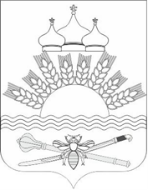 РОССИЙСКАЯ ФЕДЕРАЦИЯРОСТОВСКАЯ ОБЛАСТЬТАРАСОВСКИЙ РАЙОНМУНИЦИПАЛЬНОЕ ОБРАЗОВАНИЕ«ДЯЧКИНСКОЕ СЕЛЬСКОЕ ПОСЕЛЕНИЕ»АДМИНИСТРАЦИЯ ДЯЧКИНСКОГО СЕЛЬСКОГО ПОСЕЛЕНИЯ РАСПОРЯЖЕНИЕ 12.12.2023 года                            №  41                          сл. Дячкино12.12.2023 года                            №  41                          сл. ДячкиноО прекращении привлечения наказания в виде обязательныхработ, выполняемых на безвозмездной основе 